September 24, 2012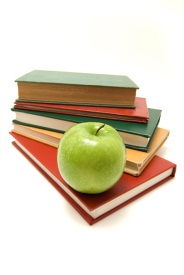 Dear Families,In today’s bag you’ll find our YEAR LONG CALENDAR to help your family plan and be prepared.  Our Chuck E. Cheese night is Thursday.  Please let the Chuck E. Cheese worker know you are with NEW GRONINGEN.  They donate 15% of their profit from the night to our camp fund.  This is about $200!FUND RAISER40-50% of the amount your child sells is profit toward your child’s individual cost of camp and the snoozeum Chicago trip!  The total cost is $290.  So $600 in sales would cover the total cost.  That’s a chunk of change for a few hours of work!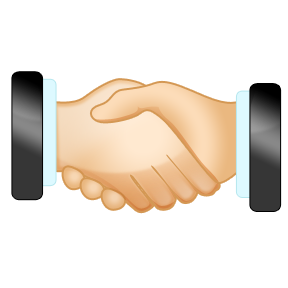 Payment options:  pay now OR pay later…If your customer pays now have them write checks to New Groningen.  Parents pay the total on the pick-up day, November 1.  So use those pre-payers checks.  If your customer pays later, have them pay you, the parent since it’s your $.There is an online option you can register for to email out-of-town friends and family for the non-perishable items.  See the sheet your child came home with Friday.Orders are due October 1 which is one week from today already!!In class we are reading about historical figures so choosing one for the wax museum presentations will be easy!  Please discuss history with your child as it comes up.  You may want to consider a family field trip to visit the many local museums in Zeeland, Holland, Grand Haven or Grand Rapids.Hopefully your child found their bicycle this weekend and perhaps used it.  We will be taking a 22 mile trip at the end of the school year.  So getting a few mile trip in on weekends is good for everyone.Sleep-overs are another thing to practice.  If your child has never slept away from you the parent, now is a good time to try it out with grandparents or friends in a familiar environment before we travel to the Museum of Science and Industry for the snoozeum experience.REMINDERS FROM THE LAST NOTEI hope you and I can team up to help your child all year.  If you ever have any questions or concerns you PLEASE call me before or after school, voice mail 748-4777 x2719.  I’m faster at responding to email, pwalcott @zps.org   My day is really about teaching children, so, please give me some response time, but not too much either.  That spam folder works too hard occasionally!   Please ask your child about mistakes.  We refer to it has being human.  I have talked with them about how one can learn so much from a mistake and that if you feel bad, you feel that only to help you remember the next time.  I hope to create a safe environment where everyone can learn and be confident. Talk to you about their learning while they are showing you their agenda and having you initial!  Every repetition of their learning makes it stronger.  Enjoy the week!Sincerely,Patti Walcottpwalcott@zps.orgoffice 748-3375voicemail 748.4777x2719